金华十校2020—2021学年第二学期期末调研考试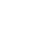 高二英语试题卷本试卷分为第I卷（选择题）和第II卷（非选择题），共150分，考试时间120分钟。 请考生按规定用笔将所有试题的答案涂写在答题纸上。第I卷（选择题共95分）第一部分（听力共两节，满分30分）第一节（共5小题;每小题1.5分，满分7.5分）听下面5段对话。每段对话后有一个小题,从题中所给的A、B、C三个选项中选出最佳选项，并标在试卷的相应位置。听完每段对话后,你都有10秒钟的时间来回答有关小题和阅读下 一小题。每段对话仅读一遍。1. How many pounds does the woman weigh now?A. 153.	B. 160.	C. 163.2. What does the man offer to do?A. Cook a meal.B. Wash her car himself.C. Take her car to the car wash.3. Where are the speakers?A. In a garden.	B. At a bookstore.	C. At a flower shop.4. What does the man suggest about fish?A. They need less care than dogs.B. They aren't easy to take care of.C. The woman should get one as a pet.5. What does the woman mean?A. She'll try harder.B. She's not feeling well.C. Cindy is the real problem.第二节（共15小题;每小题1.5分，满分22.5分）听下面5段对话或独白。每段对话或独白后有几个小题,从题中所给的A、B、C三个选项中 选出最佳选项，并标在试卷的相应位置。听每段对话或独白前，你将有时间阅读各个小题,每小 题5秒钟;听完后，各小题给出5秒钟的作答时间。每段对话或独白读两遍。听第6段材料，回答第6、7题。6. What's the relationship between the speakers?A. Strangers.	B. Teacher and student. C. Co-workers.7. Why is the woman going to the school?A. She's visiting the school.B. She's got a new full-time job.C. She's filling in for a regular teacher. 听第7段材料，回答第8、9题。8. What are the speakers talking about?A. Some artistic films.B. Some famous movie stars.C. An important film festival.9. Why did the festival become popular?A. The location became well known.B. An arts center was constructed for it.C. The government started to support it. 听第8段材料，回答第10至12题。10. How does the woman describe the man?A. He's hard-working. B. He's good at sports. C. He isn't the best student.11. What did the woman put into the tomato sauce?A. Oil.	B. Garlic.	C. Pepper.12. What will the man do next?A. Sleep.	B. Study.	C. Have some dessert.听第9段材料，回答第13至16题。13. According to the woman, how long are whales , teeth today?A. About half a foot long.        B. Around a foot long.                C. Two feet long.14. How old is the recently discovered tooth according to the scientists?A. Five million years old.        B. Twelve million years old.      C. Thirteen million years old. 15. Where is the tooth now?A. At the man's home.             B. On a beach.	C. In a museum.16. What does the man imply in the conversation?A. He would like to go to Australia.B. Animals were very different years ago.C. He wishes he found something important.听第10段材料,回答第17至20题。17. When is the store closing?A. In fifteen minutes.              B. In thirty minutes.	C. In one hour.18. What will happen on Monday?A. The store will close early.B. Free coffee will be served.C. The store will go back to its normal hours.19. Which item will be 50% off?A. Halloween decorations.    B. Oven-baked turkeys.             C. The mashed potatoes. 20. How can a customer save 10%?A. By shopping during a holiday.B. By purchasing honey-baked ham.C. By participating in the food drive. 第二部分 阅读理解（共两节，满分35分） 第一节（共10个小题;每小题2.5分，满分25分） 阅读下列短文，从每题所给的A、B、C和D四个选项中，选出最佳选项。AAlthough Adrian Wood had already sent her three oldest children off to White Oak Elementary School in Edenton, North Carolina, she was anxious when it was her youngest son Amos's turn to start classes. Adrian said, “Sending Amos to school was such a different path. He was 3 when he started school. He had autism（自闭症）and he didn't speak."Amos struggled to make friends and fit in, but there was always one person there who was very happy to see him. Raymond Brown has worked at the school as a guard for the past 15 years. All of the students know and love him, and he's truly a friend to all. He started calling Adrian's son “Famous Amos” on day one. To the mom's surprise, Amos quickly began responding with a cheerful "Hey, Brown” whenever he saw him. "He wasn't even saying 'daddy' at home, so it was really something, "Adrian said.“Amos is a hard friend to have," Adrian explained, "He takes a lot more than he gives and that's tough for children. But those kids saw that he was popular and loved, and they started fighting over who would get to hold Amos' hand on the way to the classroom. It meant so much to me that he was favored by the other children at school, and Mr. Brown had a big hand in that.”About a year ago, school officials nominated Mr. Brown for North Carolina's School Hero, a $20,000 prize. When the results came out and he didn't win, Adrian was heartbroken. She couldn't let the disappointing results stand, so she took to Facebook and created an annual “Famous Amos” prize for Mr. Brown in their community. Her neighbors answered the call, donating $35,000 in just one week! Townspeople and school officials gathered in March to celebrate Mr. Brown and give him the money they'd raised. Principal Michelle handed him a giant check and thanked him for everything he does to help kids like Amos find their way.21. What made Adrian worried?A. Her youngest son's bad behavior.B. Her family's heavy financial burden.C. Her youngest son's mental problem.D. Her three sons' poor performance at school.22. What change did Mr. Brown bring to Amos?A. Amos became a top student at school.B. Amos got more attention from other kids.C. Amos learned to share and care about others.D. Amos had a better relationship with his family members.23. What did Mr. Brown get in the end?A. The “Famous Amos” prize.B. A check from the local government.C. North Carolina's School Hero prize.D. A small donation from the community.BWe use what is known as inner speech, where we talk to ourselves, to evaluate situations and make decisions. Now, a robot has been trained to speak aloud its inner decision-making process, giving us a view of how it responds to contradictory demands.Arianna Pipitone and Antonio Chella at the University of Palermo, Italy, programmed a humanoid robot named Pepper, with software that models human cognitive（认知的）processes, which allowed Pepper to retrieve （检索）relevant information from its memory and find the correct way to act based on human commands, as well as a text — to — speech processor. It allowed Pepper to voice its decision-making process while completing a task, "With inner speech, we can better understand what the robot wants to do and what its plan is," says Chella.The researchers asked Pepper to set a dinner table according to etiquette （礼仪）rules they had programmed into the robot. Inner speech was either enabled or disabled to see how it affected Pepper's ability to do what was instructed.When instructed to place a napkin on a fork with its inner speech enabled, Pepper asked itself what the etiquette required and concluded that this request went against the rules it had been given. It then asked the researchers if putting the napkin on the fork was the correct action. When told it was, Pepper said, “OK, I prefer to follow your desire,"  and explained how it was going to place the napkin on the	fork.When asked to do the same task with inner speech disabled, Pepper knew this contradicted etiquette rules, so it didn't perform the task or explain why.With the potential for robots to become more common in the future, this type of programming could help the public understand their abilities and limitations, says Sarah Sebo at the University of Chicago. "It maintains people's trust and enables cooperation and interactions between humans and robots," she says. However, this experiment only used a single human participant, says Sebo. "It's unclear how their approach would compare across a wide range of human participants," she says.24. Why does the author mention how people make decisions in the first paragraph?A. To introduce the topic.	                                    B.  To make comparisons.C. To provide an example.	                                   D. To support his argument.25. How did Pepper react to the contradictory instruction with its inner speech enabled?A. It failed to complete the task.	                         B. It followed the etiquette rules.C. It made a random decision.	                             D. It communicated with the	researchers.26. What did Sarah Sebo think of the research?A. It was creative but worthless.B. It was a good try but the result was a failure.C. It was inspiring but needed further evidence.D. It was carefully designed but poorly performed.27. Which of the following is the best title for the text?A. Robot Taught To Be PoliteB. Robot Can Explain Its DecisionC. Robot Making Decisions: No Longer A DreamD. Robot-Human Communication: No Longer A ProblemCIt was a weeknight and one of my twin daughters marched into the room, waving a book she'd finished. "Dad, why are books with science in them always about boys?” she asked.I told her that simply wasn't true; there were loads of great science fictions with girls in them. She agreed, but argued that in those stories it was the boys who were doing science, and the girls were just along for the ride. My other daughter took her sister's side and challenged me to give an example.This left me in a difficult position. I could either go through our library to point out some wonderful examples of female-led science fictions, or just admit they were right and remain in my comfortable chair.I've been asked several times how I came up with the idea for A Problematic Paradox and my answer is always the same: it came to me in a moment of inspiration. I like that answer because it's simple and makes me seem very creative. The fact that this explanation is not true bothers me from time to time. Here's the truth: the story wasn't my idea. It was my daughters who suggested I write something for them that had a girl doing science.My daughters were at an age when many young women turn away from STEM (science, technology, engineering, and math), believing those areas of study unfriendly or out — of — the — norm for girls. I also read about how important role models can be to young people. It's one thing to tell a person they can do something, but seeing someone like them doing that thing can be more powerful.So, I kept two guidelines for the book in mind: First, the story had to be fun for anyone, because it's as important for boys to understand that science is for everyone. Second, I wanted the main character, Nikola, to be imperfect. She should be someone with shortcomings as we all have. I think this not only makes a story more interesting to read, but also helps make it clear that the most extraordinary things can be done by ordinary people.28. What does the underlined phrase "along for the ride" in paragraph 2 probably mean?A. Entering a bike race.	B. Offering vital help.C. Doing unimportant things.	D. Playing the leading role.29. What do we know about the book A Problematic Paradox1A. Its main character is perfect.B. It is a female-led science fiction.C. It is intended to appeal to girls only.D. Its idea comes from the author's inspiration.30. Which of the following best describes the author's book?A. Serious and abstract.	B. Simple and practical.C. Creative and well-organized.	D. Inspiring and interesting.第二节（共5小题;每小题2分，满分10分）根据短文内容，从短文后的选项中选出能填入空白处的最佳选项。选项中有两项为多余选 项。When you are looking for a new job, you'll probably get a lot of advice from the Internet and well-meaning friends. 31     Some of it may even hurt your chances. We've clarified a few of the most common misbeliefs about job hunting so you can find your new position quickly without lowering x k w your standards.32     Having a college degree shows that you put in hard work and effort, but it doesn't lock you into one specific career. If you take a completely different career path, consider getting experience in your new field of choice with an internship （实习）or vocational classes.You don't need to be perfect to apply. If you meet some of the requirements that the job asks for, take a chance? It's pretty rare for a company to find someone who meets all the requirements. Of course, there are some things that companies won't bend on, or give in, like experience or skills. 33   Temporary jobs don't necessarily mean dead-ends. 34   Usually, companies are cautious about hiring new people, so they use temporary jobs to test the waters first. If you come across a suitable temporary job, consider applying to get your foot in the door.Your personality is no less important than your qualification. You may have gone to a top school and have years of experience. 35    Do your best to make a good impression by being polite and kind during your interview.A. However, it never hurts to try.B. Some may turn into long-term or full-time work.C. Your college degree determines your career path.D. You don't have to work in the field your degree is in.E. While the advice can sometimes be helpful, a lot of it is contradictory.F. Therefore, they will save companies the trouble of training new employees.G. But, if your attitude doesn't match the company culture, you won't be employed.第三部分 语言运用（共两节，满分45分）第一节（共20个小题;每小题1.5分，满分30分）阅读下面短文，从短文后各题所给的四个选项（A、B、C和D）中，选出可以填入空白处的最 佳选项。It was summer 2019 when CBS News first met middle school math teacher, Finn Lanning and his student Damien.“He's a 36   student who always stands out. And then one day he just came to me and 37    that he was not coming back to school," Lanning said.Lanning sat his student down and had a（n） 38   with him. He then 39   Damien had a kidney disease and that he was 40   to leave school and move into a hospital as social services couldn't find a foster family（寄养家庭） 41 to meet his medical needs.But here's the real problem: Damien 42   needed a transplant（移植）.But a lot of times it's 43   to get a transplant if someone doesn't have a 44   to return to after the operation.“It hit me like a ton of bricks. I mean, you 45   can't sit across from somebody you 46   and hear them say something like that when you know you can 47   them,” Lanning said.That's how Lanning became a foster parent. He48     Damien — medical needs and All--- although he claimed that he 49     his childless life,  "I never50    I could leave school after work and take	one	of them home with me and still 51   he said.Damien refused to get	too 52    though they got	along very well.	That's 53     	he'd seen fairy tales fall apart before, "They'll be 54   with you one day and then just kick you out the next,“ Damien said.Lanning 55    he's not going anywhere, whether Damien believes it or not.36.	A.	honest	B.	smart	C.	naughty	D.	strict37.	A.	said	B.	warned	C.	begged	D.	denied38.	A.	argument	B.	conversation	C.	competition	D.	interview39.	A.	noticed	B.	shared	C.	learned	D.	doubted40.	A.	invited	B.	allowed	C.	encouraged	D.	forced41.	A.	proud	B.	curious	C.	willing	D.	anxious42.	A.	desperately	B.	hopefully	C.	hardly	D.	simply43.	A.	dangerous	B.	convenient	C.	painful	D.	difficult44.	A.	home	B.	school	C.	hospital	D.	neighborhood45.	A.	still	B.	just	C.	even	D.	also46.	A.	respect	B.	hate	C.	envy	D.	care47.	A.	train	B.	teach	C.	raise	D.	help48.	A.	picked up	B.	looked for	C.	took in	D.	put down49.	A.	imagined	B.	missed	C.	enjoyed	D.	introduced50.	A.	pretended	B.	thought	C.	remembered	D.	admitted51.	A.	recover	B.	survive	C.	escape	D.	relax52.	A.	excited	B.	determined	C.	surprised	D.	amused53.	A.	how	B.	why	C.	where	D.	because54.	A.	pleased	B.	patient	C.	angry	D.	bored55.	A.	planned	B.	expected	C.	promised	D.	hoped第Ⅱ卷（非选择题共55分）注意:将答案写在答题纸上。写在本试卷上无效。第三部分 语言运用（共两节，满分45分）第二节（10个小题;每小题1.5分，满分15分）阅读下面材料，在空白处填入适当的内容（1个单词）或括号内单词的正确形式。Family drama “A Love for Dilemma”, focusing 56   China's education system and parent-child relationship, started airing on iQIYI on April 11, and 57   （cause） a wide public concern among netizens ever since.58   （base） on a novel, the drama centers around several 59   （family） whose children are about to enter middle school. Different generations of people hold different attitudes toward the children's education, 60   leads to conflicts, misunderstandings and relationship crises.The director of the drama, 61   mother of two herself, admits she used to be anxious about her children's education like most mothers in China. 62    she wanted to give her children sweet memories and a happy childhood, she was worried their studies would fall behind without taking extra lessons. “I hope to remind the audience 63   (give) children more time and patience, and set aside the anxiety and confusion," Zhou said, "Let nature take 64    (it) course and everything that happens in life has its own meaning.”A netizen commented that the drama encourages her to cherish every moment in life, even the ordinary ones. "The meaning of life is not to compete, but to experience, explore and fulfill one's 65    (responsible) for the world," she said.第四部分 写作(共两节，满分40分) 第一节 应用文写作(满分15分)假定你是李华，你的好友Jimmy报名了校书法俱乐部，但因人数已满而未成功，请给他写 一封邮件，内容要点如下：1.告知报名未成功；2.推荐其他俱乐部。注意:1.词数80左右；2.可以适当增加细节，以使行文连贯。.                                                                                                                                                             ..                                                                                                                                                             ..                                                                                                                                                             ..                                                                                                                                                             ..                                                                                                                                                             ..                                                                                                                                                             .第二节概要写作(满分25分)阅读下面短文，根据其内容写一篇60词左右的内容概要。Effective communication can make you an effective leader and success can come much more easily. It is very important to be a confident and efficient communicator so that others can understand you. However, in order to become an effective communicator, you need to be an effective listener first.To be a good listener, you need effective listening skills, which will help youunderstand other peoples' point of view. However, most people generally overlook the skill of listening. Actually, communication is never a complete process if you are only a good speaker without being a good listener. You may be very good at expressing your thoughts effectively. But if you are not good at understanding other people's point of view, it will never be considered effective communication.Usually, speaking is considered an active process and listening is claimed to be a passive process. Listening, however, is undoubtedly an active process, too. It doesn't just mean sitting in front of someone and staring at their eyes. In order to understand someone better, you need to analyze their thoughts and words. Additionally, you need to show that you are listening. For instance, you can say "I see," "go on" or just nod your head. Of course, in the case of disagreement, you do not necessarily have to do that. You can also ask questions if you have problems understanding that person's perspective. Asking questions will not only improve your listening habits but also make the other person realize that they are being heard.Too often, we attach great importance to the skill of speaking; however, most of us do not value the skill of listening very highly. Now is the time for you to break the old stereotype （刻板印象）and follow the new trend, which is a contributing factor to effective communication..                                                                                                                                                             ..                                                                                                                                                             ..                                                                                                                                                             ..                                                                                                                                                             ..                                                                                                                                                             ..                                                                                                                                                             .金华十校2020-2021学年第二学期期末调研考试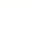 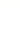 高二 英语答案听力1-5 ACBBC   6-10 ACCBA   11-15 BBAAC   16-20 BBCAC 阅读21-23 CBA  24-27 ADCB  28-30 CBD   31-35 EDABG完形36-40 BABCD  41-45 CADAB  46-50 DDCCB  51-55 BADAC语法填空56. on   57. has caused              58. Based         59. families     60.which   61. a    62. Although/Though/While   63. to give         64. its         65. responsibility应用文Dear Jimmy,I regret to inform you that your application to join the Calligraphy Club has been turned down because the club has already recruited enough members.Considering that you are enormously fascinated by Chinese culture, I highly recommend the Tai Chi Club, which enjoys great popularity and is now recruiting new members. Hopefully, not only will the club provide an opportunity to work out regularly, but it’ll also offer a glimpse of traditional Chinese culture. I’m sure you’ll have great fun.I hope my recommendation can be of some help to you. Yours, Li Hua概要写作Effective listening is essential to effective communication. (要点1) To become effective listeners, you need to equip yourself with necessary listening skills to understand others’ opinions. (要点2) Actually, listening is definitely an active process, which involves thinking carefully about what you hear and giving responses or asking questions to show you are listening carefully. (要点3) From now on, you should pay more attention to listening to communicate effectively. (要点4)听力原文Text 1M: Mary told me you were on a diet. How much weight have you lost?W: Well, to start with, I weighed 160 pounds. In the first two weeks, I took off ten pounds, but then I gained three over the holidays. Text 2W: Look at my car parked over there. It really needs a wash. Look how dirty it’s gotten.M: Yeah. How can you see out of the windows? I’ll take it to my usual place on Mcdonald Avenue if you make us dinner tonight. W: Sounds like a plan to me. Thanks!Text 3M: I'm looking for a book about plants and flowers that will grow well in Oregon. Id like to start a garden. Do you have anything like that?W: We should. Check out the gardening section in the back. Text 4W: Can I get a pet fish?M: Fish are a lot more work than you think. You have to buy them food, feed them twice a day, and clean their tank out every week. W: Well, a fish would be easier than a dog, which is what I really want. Text 5M: You need to pick up your pace. There are a lot of tables without water, and someone Just complained their food hasn’t arrived yet.W: I'm doing the best I can. Cindy has called in sick every week for the past month. I think she should be the one you re talking to. Text 6W: Excuse me. Can you tell me how to get to the high school?M: It's downtown. You're on the right track. Keep heading south, and you’ll see the football field on your right. The school is next door.W: Thank you.M: Are you a student?W: Oh, no, I haven’t been in high school for around fifteen years. I'm a substitute teacher. It’s my first day, I'll be teaching there for about three months.M: Is someone sick?W: No. One of the teachers just had a baby. I have to go, though. I’m already late. Thanks for the directions!M: No problem. Have a nice day.Text 7M: What’s new in the world?W: Well, the sixty-ninth annual Cannes Film Festival is going on right now.M: I don’t know much about it.W: It's a film festival in Cannes, France, New films are shown from all over the world It wa s originally founded in 1946 and is one of the most important film festivals in the world. Many famous movie stars attend, and it’s fun to see what they wear every year.M: How did the festival get its start?W: In 1932, the French Minister of National Education started an international film festival in Cannes, but it remained pretty small until 1983, when a big arts center was built to hold the festival. It gained its official name in 2002. There are man other film festivals throughout the world, but this one is mainly known for showing artistic films.Text 8W: Why aren’t you eating your dinner? Aren’t you feeling well?M: I’m just nervous about my math test tomorrow. W: You're going to do great. You’ve studied really hard. M: I know, but if I don’t get at least a B, my mother won’t let me play basketball.W: Well, I think you're going to get an A. You're great at math. Now, take a bite of pasta, please.M: Okay. This is really good. What kind of sauce did you use?W: It’s just regular tomato sauce, but I added extra garlic. Do you like the salad? made the dressing myself. It's just oil, lemon juice, and pepper.M: Yeah, it's great.W: Are you going to want dessert? I bought ice cream.M: I don’t know. I think I might just go to my room to go over my notes some more. W: Don’t study too much. You also need a good night’s sleep.M: I know I’ll make sure to go to bed at a reasonable hour.Text 9W: Wow! According to this newspaper article, a foot-long tooth was found on a beach in Australia, Scientists think it’s from a huge whale that existed five million years ago. The tooth is about twice the size of a whale’s tooth today, and longer than many dinosaur teeth.M: That’s incredible. Where is it now?W: The man who discovered it brought it to a museum. Before, the remains of these huge whales had only been uncovered in Peru, Chile, and the USA, and they dated back to around twelve to thirteen million years ago. This tooth is the first one of its kind to be found outside of the Americas, and the animal lived much more recently. I’d love to go see it.M: Who was the guy that found it?W: Just some guy who had gone to the beach. He knew the tooth was something important.M: Wow. Imagine finding something like that. I'm not sure I'd even know what it was.W: Scientists calculated that the whale it belonged to was about 60 feet long and weighed 88,000 pounds.M: I can’t believe there were animals that big in our oceans once!Text 10Attention, shoppers! The store is closing in half an hour. Again, the store is closing in half an hour. Please bring your items up to the checkout counter in the next fifteen minutes. Because tomorrow is a holiday, we’ll only be open from 9: 00 a.m. to 3: 00 p.m. We will return to our normal hours on Monday. This coming week, all Halloween candy is buy one, get one free. Halloween decorations will be marked down by 50% and everything in Row One will be a dollar. As a special thank you to our customers, we are giving away free cups of coffee next Tuesday morning. Our oven-baked turkeys will go on sale next week as well. We also have a large variety of all of your Thanksgiving favorites.Don't forget the mashed potatoes and honey-baked ham! Were also hosting our annual food drive, We have a list of items were looking for, which can be found at the front of the store. If you purchase and donate a listed item，we’ll offer you 10％off of your entire grocery bill. All of the items you donate will be given to the homeless shelter on Main Street. Have a wonderful night, and thanks for shopping!